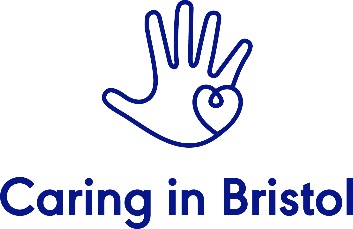 Director of Income Generation 
Community problems can be tackled with community solutions and we believe in creating real impact.   Caring in Bristol’s mission is to empower our city to solve homelessness. We fill gaps in Bristol’s provision for people experiencing or at risk of experiencing homelessness by creating innovative projects powered by the community. From prevention to emergency support, our projects range from producing free-citywide resources that empower our city to act, to investing in youth support, helping influence change from the very start.We are small yet highly ambitious and have significantly expanded our reach over the last two years to fund the work we’re passionate about in our city. Recent examples - we partnered with St Mungo’s to create an entirely volunteer-powered emergency shelter in 2017 helping 333 people with a safe and warm place to stay off the streets. The roleAs our new Director of Income Generation, you will be experienced, strategic, and inspirational, with the energy and proven track record to develop and deliver a new fundraising strategy. The strategy will achieve our ambitious goals, diversify our income streams and generate sustained income growth to support the development of our work across the city. Working closely with the Charity Director and leading our Fundraising and Communications team, you’ll lead our relationships with multiple strategic and philanthropic partners, drive meaningful impact and business outcomes and increase support for our work across the city. You’ll have well-honed skills, a positive attitude and possess the ability to thrive in a creative, collaborative and committed team. We offer great flexibility around working arrangements and you can largely organise your working hours to suit you. We have a vibrant and relaxed work culture, the chance to make the job your own, and to take our organisation to the next level. Who we areCaring in Bristol is an unusual charity, grown from the ground up thirty years ago as an annual Christmas Shelter – Caring at Christmas. While this project remains very close to our hearts, we’ve used the last few years to make big changes to the charity, taken on a new staff team and evolved a significant programme of additional services and projects with a focus to both prevent homelessness and support those experiencing it all year round. We have a special place in Bristol, firmly rooted, yet independent. Our innovative digital platforms, information campaigns and ‘Get To Know’ educational work have developed and elevated the Caring in Bristol brand and built a new community of supporters. We’re now at a moment in our development where we want to grow to the next level, investing in staff, systems and an evidence base, that will help us better mobilise agile, effective and volunteer-powered homelessness preventions and interventions across our city. Our valuesWe believe in working collaboratively and transparently, taking risks, informing and educating, standing up for the people and causes we believe in and putting prevention first. What we’re looking forA creative leader – you’ll have an entrepreneurial mind with a heart for helping our beneficiaries. We’re not fussy if you’ve worked for a charity before, if you’re excited and skilled to represent our mission and purpose, motivated to go the extra mile and bring the skill sets we need to take our income generation forward. An innovator – you are an observant, analytical and strategic thinker, that can innovate and adapt and utilise tools and key selling points to a wide range of audiences.  A people person – we expect you to have excellent collaborative people skills and to be a quick learner. You may or may not know Bristol well, that’s not key, but you are someone who can quickly build rapport, make the ask and navigate new opportunities from scratch.  A diverse organisation - we strive to represent the community where we work and the people we work with; we encourage applications from Black, Asian and ethnic minority candidates, candidates from all gender identities and sexual orientations, candidates with disabilities, and candidates with lived experience.What you’ll be doingGenerating new incomeLead on developing and delivering an income generation strategy consisting of creative and diversified income streams, including cash, regular gifts, community and corporate fundraising, major donors, events, trading, etc.  Manage and strengthen internal development systems for tracking impact data and donor giving, including CRM system development and managementCampaigning and CommunicatingLeading our digital strategy, working closely with the Communications and Campaigns Coordinator, to develop integrated donor marketing and digital products and campaigns. Raise visibility, awareness and understanding of our vision and mission in order to continue building our original brand identity. Design and implement evaluation and monitoring processes to evaluate campaign outcomes against income generation objectives. Building the charity Reporting to the Charity Director and working alongside the senior management team, you’ll be responsible for helping build the organisation, shape our overall strategy, develop our unique organisational culture and develop internal policies and procedures that make CiB a great place to work. Building, nurturing and progressing excellent new strategic relationships and partnershipsBuilding the teamManage the fundraising team, including the Grants and Development Lead (who manages the Grants and Development Coordinator), and the Communications and Campaigns Coordinator, maintaining a collaborative and people centred approach. Manage budgets associated with income generation, grants and development, and communication and campaigns.Involving our beneficiariesYou’ll be supported to find ways to directly work alongside our beneficiaries, to ensure your approach is informed and influenced by a first-hand understanding of the people we work with.Essential must havesSignificant experience of working in relevant business, not-for-profit, social enterprises/start-ups or charity settings with a proven track record of successful development and implementation of business strategies.Minimum of five years experience of successful income generation for business, not-for-profit, social enterprises/start-ups or charities.A proven record of creating and executing effective income generation strategies for diverse revenue streams.Experience in building and managing teams and mentoring and developing staff.Experience of managing, setting and monitoring budgets and financial management information, including developing and using management information.Ability to think creatively and translate campaigns and marketing outputs into income generation targets.A passion to change Bristol for the better.Job specificsLocation: 1 Temple WaySalary range: £34,512 - £38,228Working hours: full time 37.5 hours per weekStart date: As soon as possibleLeave: 33 days (inclusive of bank holidays)Responsible to: Charity DirectorHow to applyYou can find the job pack on our website https://caringinbristol.co.uk/careers/ which includes:Caring in Bristol Annual Accounts March 2018Application formMonitoring formPlease send your completed application form to info@caringinbristol.org.uk before deadline of Monday 22nd May at 12pm.First stage Skype interviews will take place on Tuesday 28th May.Second stage interviews Monday 3rd and Tuesday 4th June.If you have any questions or would like to have an informal chat about the role, you can contact the Charity Director Ben Richardson on ben.richardson@caringinbristol.org.uk, or 0117 924 4444.